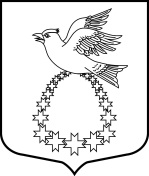 Совет депутатовмуниципальное образование«Вистинское сельское поселение»муниципального образования«Кингисеппский муниципальный район»Ленинградской области(третий созыв)РЕШЕНИЕот 03 мая 2017 года №10О передаче в собственность Ленинградской области церкви (КН 47:20/0224002:72) и земельного участка (КН 47:20/0224002:73), находящихся  в казне муниципального образования «Вистинское сельское поселение»муниципального образования «Кингисеппский муниципальный район»Ленинградской областиВ соответствии с частью 11 статьи 154 Федерального закона от 22 августа 2004 года № 122-ФЗ «О внесении изменений в законодательные акты Российской Федерации и признании утратившим силу некоторых законодательных актов Российской Федерации в связи с принятием федеральных законов «О внесении изменений и дополнений в Федеральный закон «Об общих принципах организации законодательных (правительственных) и  исполнительных органов государственной власти субъектов Российской Федерации» и «Об общих принципах организации местного самоуправления в Российской Федерации, Совет депутатов МО «Вистинское сельское поселение» МО «Кингисеппский муниципальный район» Ленинградской областиРЕШИЛ:Передать безвозмездно в собственность Ленинградской области   имущество (Приложение №1).Утвердить прилагаемый Перечень имущества, находящегося в казне МО «Вистинское сельское поселение» МО «Кингисеппский муниципальный район» Ленинградской области, передаваемого из муниципальной собственности МО «Вистинское сельское поселение» МО «Кингисеппский муниципальный район» Ленинградской области в собственность Ленинградской области (Приложение №1).3. Контроль за исполнением настоящего решения возложить на постоянную депутатскую комиссию Совета депутатов МО «Вистинское сельское поселение» по градостроительству, землепользованию и экологии.4. Настоящее решение вступает в силу после официального опубликования (обнародования) в средствах массовой информации - на сайте «Леноблинформ».5. Опубликовать настоящее решение в сети «Интернет» на сайте «Леноблинформ» по адресу: www.lenoblinform.ru и на официальном сайте МО «Вистинское сельское поселение» по адресу: www.Вистино.РФГлава МО «Вистинское сельское поселение»		         Ю. И. АгафоноваПриложение № 1к решению Совета депутатовМО «Вистинское сельское поселение»от 03 мая 2017 года №10ПЕРЕЧЕНЬпередаваемого имущества, находящегося  в казне муниципального образования «Вистинское сельское поселение» муниципального образования «Кингисеппский муниципальный район» Ленинградской области в собственность Ленинградской области№п.п.Наименование имущества Адрес местонахождения имуществаИндивидуализирующие характеристики имущества1Церковь святителя Николая ЧудотворцаЛенинградская область, Кингисеппский муниципальный район, Вистинское сельское поселение, вблизи дер. ПахомовкаКадастровый номер: 47:20/0224002:72, Год постройки: 1883г.Кадастровая стоимость: 1106158,53 руб.Оставшаяся часть объекта – 26 %,Общая площадь: 571,8 кв. м.Количество этажей: 1. 2Земельный участокЛенинградская область, Кингисеппский муниципальный район, Вистинское сельское поселение, вблизи дер. Пахомовка Площадь: 1389 кв. м.,Кадастровый номер: 47:20/0224002:72,Кадастровая стоимость: 125,01 руб.Категория земель: земли промышленности, энергетики, транспорта, связи, радиовещания, телевидения, информатики, земли для обеспечения космической деятельности, земли обороны, безопасности и земли иного специального назначения, с разрешенным использованием – размещение объектов капитального строительства, предназначенных для отправления религиозных обрядов (церкви, соборы, храмы, часовни, монастыри, мечети, молельные дома); размещение объектов капитального строительства, предназначенных для постоянного местонахождения духовных лиц, паломников и послушников в связи с осуществлением ими религиозной службы, а так же, для осуществления благотворительной и религиозной образовательной деятельности (монастыри, скиты, воскресные школы, семинарии, духовные училища)